VAJA 14 - ENOSTAVNI KOLAŽ FOTOGRAFIJ1.V photoshopu odpri novi list v velikosti 1500 x 1000 pik. 2.V raziskovalcu prikaži fotografije iz mape in prvo sliko zanesi v Photoshop povrhu praznega lista.Po enakem postopku tako prenesi vse fotografije iz mape.Za vsako sliko dobiš novi layer.3.Vklopi Smart guide. View, Show, Smart guide, ki ti bo pomagal pri tem, da bodo slike enake velikost in poravnane ena glede na drugo.4.Pomanjšaj vsako sliko posebej in jo po želji premakni na svoje mesto. Pusti prostor za vsaj en kvadratek v katerega boš dodal napis.5.V prazen prostor med slikami dodaj pravokotnik z gumbom "Rectangle tool". Določi poljubno svetlo barvo notranjosti in brez barve za okvir (stroke). Pravokotnik lepo namesti med ostale slike.6.V prazen kvadratek dodaj poljuben krajši napis, ki ga ustrezno povečaj, pobarvaj, …7.Postavi se na osnovni layer - background in izvedi ukaz: "Layer from background", da boš lahko na koncu še z ukazom Crop tool obrezal celoten kolaž okoli in okoli. SHRANJEVANJE tvojega dela.Shrani tvoje delo pod obstoječe ime in dodaj svoj priimek.Odpri Histroy (vidno naj bo najmanj zadnjih 20 ukazov).Prekopiraj ekransko sliko (printscreen) v word v dijaški dnevnik dela Ekransko sliko v wordu stisni (kvaliteta zaslon).Shrani še v formatu JPG (Quality=4, Low) v mapo razreda.Oddaj v spletno učilnico dijaški dnevnik in sliko v JPG formatu.Dodatne naloge in primeri.Naredi po enakem vzorcu na več svojih fotografijah.Tutorial: https://www.youtube.com/watch?v=54Y0GGt3Ww4Vzorec: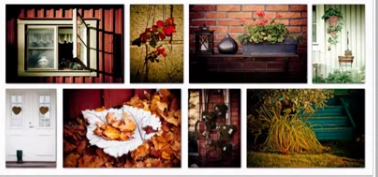 EKONOMSKA ŠOLANOVO MESTOVAJA V PHOTOSHOPUMedijsko oblikovanje